				Aanwezigen:				namens de Wmo-raad:				Dhr. Henk Bergman.				Mevr. Ans Bijleveld.				Namens de Jeugdraad:				Dhr. Hein Nieuweboer, penningmeester KSD				Dhr. Johan Molenaar.				Namens de Participatieraad:				Dhr. Jak Plat.				Dhr. Dick Veerman.				namens de Seniorenraad:				Dhr. Cas Schilder, secretaris KSD;				Dhr. Jan Tol, voorzitter KSD.				Mevr. Agnes Kwakman, secretariaat KSD.Gasten:			Wethouder Vincent Tuijp				Mevr. Rennie GrootE                                   Notulen van de vergadering van de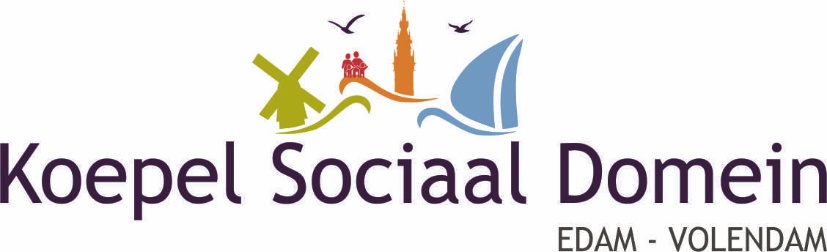                                op 25 april 2018              OnderwerpInhoud	Actie1) OpeningDe voorzitter opent de vergadering en heet iedereen welkom.2) Vaststellen agendaEr zijn geen toevoegingen aan de agenda. 3) Ontvangen en verzonden stukkenDe secretaris heeft een lijst met ontvangen en verzonden stukken aan de leden gestuurd. 4) MededelingenEr zijn geen mededelingen.5) Behandeling conceptnotulen KSD-vergadering 28/03/2018iAan de hand van de conceptnotulen wordt gemeld dat wij m.b.t. de vrijwilligersnota input hebben ingebracht bij mevr. Leonie Boor; zij is een inleenkracht en het is nog niet duidelijk of zij de vrijwilligersnota kan afmaken. Voorgesteld wordt het verslag van 28 maart 2018 inzake de vrijwilligersnota mee te nemen naar het college zodat het vastligt als ongevraagd advies.Bij punt 11 wordt gemeld dat de kascontrole op 11 april jl. heeft plaatsgevonden en akkoord is bevonden.Bij punt 13 van de conceptnotulen wordt gemeld dat de oude Woonvisie via mevr. Joke Karman is doorgestuurd aan de leden. De secretaris heeft de voormalige Woonvisie van Edam-Volendam en Zeevang doorgestuurd. Voorts wordt voorgesteld op Google te kijken; de structuur van de Woonzorgvisies die daar te vinden is, kan worden aangepast naar de concrete situatie in de gemeente. De conceptnotulen worden zonder aanpassingen vastgesteld.6) Behandeling actiepuntenlijst KSD-vergadering 28/03/2018De actiepuntenlijst wordt zonder aanpassingen vastgesteld.7) Contact met de gemeenteDe gemeente heeft input gevraagd voor de vrijwilligersnota en de Woonzorgvisie van de Koepel Sociaal Domein en de onderliggende raden; de goede weg is ingeslagen, maar wij zouden graag over de uitvoering van onze aanbevelingen op de hoogte gehouden worden en er zou na een of twee jaar monitoring moeten plaatsvinden. Mevr. Rennie Groot wil graag opnieuw input voor de Woonzorgvisie; wordt vervolgd in juni.Opgemerkt wordt dat de reacties op onze ongevraagde adviezen vaak nietszeggend zijn, als voorbeeld wordt genoemd de bewustwordingsbrief veilig wonen. De Seniorenraad zal deze reactie inbrengen tijdens het gesprek met mevr. Seijsener op 14 mei 2018. Het gaat erom dat mensen die niet geïndiceerd zijn ook terecht kunnen bij de gemeente voor hulp om in hun huis te kunnen blijven, m.a.w. pro-activiteit moet er ook zijn in de Woonzorgvisie. Bij het Breed Sociaal Loket is er een woonadviseur, dhr. Joep Steur, die mensen adviseert over veilig thuis blijven wonen; alleen geïndiceerden hebben daar recht op, mits zij financieel verantwoording kunnen afleggen. Niet-geïndiceerde huurders kunnen terecht bij de woningcorporaties die in samenwerking met WonenPlus de sociale aanpassingen in de woningen regelt. Er bestaat nog veel onduidelijkheid onder de mensen; hopelijk kan de website www.lekkerblijvenwonen.nl hier richting en duidelijkheid aan geven.8) Verslag uit de adviesradenSeniorenraad: Over slechte mondhygiëne bij ouderen: heel belangrijk omdat er daardoor ziektes kunnen ontstaan. Momenteel worden er gesprekken gevoerd met de Zorgcirkel (o.a. over WLZ), zodat er initiatief wordt genomen op dit gebied, hopelijk vanuit de verzorgingstehuizen ook.Wmo-raad: Gemeld wordt dat de openingstijden van het restaurant en de receptie van Novawhere Purmerend zullen worden verruimd m.b.v. vrijwilligers. Gebleken is dat het Breed Sociaal Loket Edam-Volendam na de verbouwing beschikt over drie aparte privacykamers.De 80+enquête m.b.t. huisbezoeken is doorgestuurd naar de secretaris van de Wmo-raad. Dit was de uitgebreide versie; er is ook een gecomprimeerd stuk, dat zal worden opgezocht en doorgestuurd aan de leden. De secretaris van de KSD vraagt hoe het kan dat hijzelf als 70-jarige is benaderd voor deze enquête; wordt vervolgd.Input vrijwilligersnota is besproken.Lekker blijven wonen is onder de aandacht gebracht.Men maakt zich zorgen over de voortgang van de inrichting van het wijksteunpunt in de Seevanck; geantwoord wordt dat het in Oosthuizen tot nu toe goed draait.De Wmo-leden hebben afgesproken gezamenlijk de informatie die de landelijke koepel adviesraden levert, te bespreken; men heeft echter geen inlogcode. Afgesproken wordt dat de penningmeester van de KSD deze aan de secretaris van de Wmo-raad zal sturen.Dhr. Joep Steur heeft een stuk over rolstoeltoegankelijkheid gestuurd; hij was zeer positief, maar in de praktijk gaat het niet goed met de lijndiensten. Men wil voorkomen dat de lijndiensten in Zeevang minder goed zijn dan in Edam-Volendam. De buurtbus functioneert wel goed. Opgemerkt wordt dat dit initiatief door Volendam is opgezet, waarna Edam erbij is gekomen; uitbreiding is op dit moment niet mogelijk, maar het zou mooi zijn als Zeevang zelf het initiatief zou nemen zodat er een samenwerking tot stand kan komen. Gemeld wordt dat het al veel arbeid vergt om de St. Buurtbus Zeevang in stand te houden en dat er ook opstapplaatsen zijn in Kwadijk. Afwijken van de vaste route is mogelijk. Wordt aan gewerkt.Participatieraad: Besloten wordt de mate van openbaarheid van de vergaderingen te koppelen aan een huishoudelijk reglement; als blauwdruk hiervoor kan zowel het huishoudelijk reglement van de Wmo-raad als van de KSD dienen.De PR heeft het verder gehad over de website, het beleid van de gemeente m.b.t. uitkeringen en beschut werk, hetgeen zich goed ontwikkelt. De Participatieraad is benaderd door mevr. Kim Schilder met de vraag of zij jongeren die buiten de boot vallen, ergens zouden kunnen onderbrengen. Zij heeft Divema om medewerking gevraagd. Mevr. Schilder bleek goed geïnformeerd te zijn. Het contact met de IBEV heeft erin geresulteerd dat er iemand van de IBEV met de PR gaat meedoen. M.b.t. IBEV: er is een mailtje ontvangen van mevr. Gerda Tol. De PR gaat met haar in gesprek. Zij heeft een mooi netwerk dat zeer interessant zou kunnen zijn voor de PR.Jeugdraad:Vrijwilligersbeleid is besproken. Hangt af van de komende evaluatie.M.b.t. stiltekermis: Ons advies m.b.t. de prikkelarme kermis wil men overnemen: op vrijdag, zaterdag en zondag. Begint 1 of 2 uur eerder. Dat moet nog vorm krijgen. In het kader van langer thuis blijven wonen vraagt men zich af of je wel met de juiste doelgroep begint; sportbevordering zou wellicht op jongere leeftijd (55+?) moeten beginnen, met als doel dat er minder mensen in verpleeghuizen terechtkomen.9) Kennismaking met wethouder Tuijp en bespreking aantal thema’s uit het Sociaal DomeinDe voorzitter heet wethouder Vincent Tuijp en mevr. Rennie Groot hartelijk welkom.De voorzitter stelt de vraag of het niet lastig is dat de gemeente gebruik maakt van inleenkrachten, die, zoals bij de Woonzorgvisie en de vrijwilligersnota, hun rapportage inleveren en daarna weer vertrekken en al hun kennis meenemen. De wethouder onderkent dit. De wethouder deelt mede dat mevr. Leonie Boor de komende twee jaar zeker blijft. Binnenkort is er een overleg samen met de gemeenteraad over de gehele ambtelijke organisatie en over strategische personeelsplanning. Er wordt goed gelet op de juiste kwaliteit van het personeel in de organisatie; het maken van beleidsstukken kan wel door inhuurkrachten worden gedaan. Zij zijn juridisch geschoold en werken anders. Op dit moment is er geen tekort aan personeel op het gebied van het Sociaal Domein, maar wel bij het zorgteam dat zal worden uitgebreid. De financiële middelen zijn daarvoor aanwezig.M.b.t. de vrijwilligersnota zou de KSD het wenselijk vinden als Leonie Boor deze zou kunnen afmaken. Mevr. Rennie Groot meldt dat mevr. Boor voorlopig blijft maar dat het opstellen van de nota zal worden overgenomen door mevr. Ien Verrips, die alle aanbevelingen van mevr. Boor heeft overgenomen. Mevr. Verrips is nu van plan voorzitters van verenigingen te benaderen om meer input te verzamelen. Vanwege deze “warme” overdracht zal e.e.a. wat meer tijd vergen.Op de vraag hoe de stand van zaken is m.b.t. de evaluatie meldt de wethouder dat deze klaar is en as. maandag met hem wordt besproken, waarna er een gesprek hierover met de KSD zal worden gepland. De insteek van de wethouder is dat hij graag een rol wil spelen om de samenwerking te verbeteren en daartoe graag twee keer per jaar wil aanschuiven bij de KSD-vergaderingen.M.b.t. onze vraag over de stand van zaken rond werf “De Krommert” meldt de wethouder dat de mensen die Stichting Werkplus inmiddels hebben afgerond, t.w. mevr. Ankien Helgering en dhr. Gjeld Huppes, zich bezig gaan houden met dit onderwerp. Het plan is om deze historische werf nu zelf te gaan bouwen, waarschijnlijk uiterlijk sept/okt. Dit onderwerp is nog niet door B&W besproken. Op de vraag of de ontvlechting sociale werkplaatsen misschien zal worden teruggedraaid, antwoordt de wethouder dat dit juist zeer geslaagd is; de gemeente is goedkoper uit maar belangrijker is dat de mensen plezier in hun werk hebben. Over Werk.Kom maakt hij zich wel zorgen vanwege het plotselinge vertrek van de directeur. N.a.v. de informatie over de werf meldt de Participatieraad dat men het creëren van beschutte werkplaatsen zal combineren met Wozoco, Soreca (sociale horeca) en visafslag. Men is verder van plan om de locatie Parallelweg, waar ook mensen vanuit de participatiewet werken, uit te breiden.De secretaris legt uit dat de 60+ bus goed functioneert, met zelfs 600 aanvragen per maand, waardoor er naast de huidige 67 chauffeurs ook gebruik wordt gemaakt van privéchauffeurs met particuliere auto’s. Ondanks dat men, vanwege capaciteitsproblemen, niet wil uitbreiden naar de avonden en weekends, was er een tweede bus nodig. Die is er al via het WSW-fonds. Er is 3000 euro voorgeschoten door particulieren. Dat geld moet nog worden terugbetaald. Men wil liever geen subsidie aanvragen omdat men onafhankelijk wil blijven. De 60+ bus is een particulier initiatief voor, verminderd mobiele, niet-geïndiceerde ouderen die op deze manier voor een bijdrage van 1,50 euro per rit zelfstandig kunnen reizen. Afgesproken wordt dat de secretaris voor mevr. Rennie Groot een gesprek met dhr. Ben Kok, voorzitter van stichting 60+ bus zal regelen, zodat eventuele moeilijkheden kunnen worden besproken en gezamenlijk kunnen worden opgelost.N.a.v. het raadsplein van donderdag 19 april: het ontbrekende stuk: “Voorstel tot aanwending bestemde reserve sociaal domein ter oplossing transitieproblematiek Wmo” wordt ons toegestuurd. Opgemerkt wordt dat veel van dergelijke stukken op te zoeken zijn via de publieke versie van website “ibabs”. Gebleken is dat bij het inloggen moet worden aangegeven van welke organisatie men is. De wethouder is van mening dat dit raadsstukkensysteem voor iedereen te raadplegen zou moeten zijn en zal het navragen bij de griffie.M.b.t. de vraag over de stand van zaken omtrent toezegging jeugdhulp en nadere regels: bij de behandeling van deze regels is aangegeven dat er met betrekking tot ons advies om hoogbegaafdheid toe te voegen als ondersteuningsprofiel een nader gesprek zou volgen. Dit omdat de huidige profielen regionaal zijn bepaald of ingestoken?Wethouder Tuijp antwoordt dat mevr. Isabelle Teeken heeft beloofd na de vakantie het gesprek te regelen en op de regionale onderwijsagenda te zetten.M.b.t. processen rondom gemeentelijke regelingen: Over Kansen voor alle kinderen meldt de wethouder dat de regeling juist heel laagdrempelig is gehouden. Er wordt samengewerkt met partners als: Sportkoepel, Aaf Beers, Geven en nemen. Plan van aanpak is o.a. om meer bekendheid te geven aan de zeer diverse werkzaamheden van het Centrum van Jeugd en Gezin (CJG), omdat het in de volksmond slechts bekend staat als consultatiebureau. Het is lastig gebleken om via de Nivo en de website de jeugd te benaderen. Vanuit de KSD wordt ook gemeld dat men niet weet waar men bijv. de 250 euro kan aanvragen: aan het BSL krijgt men niet de juiste informatie. Mevr. Rennie Groot meldt dat er wordt gewerkt aan de communicatie hieromtrent, zij zal hierover binnenkort een gesprek hebben met wethouder Koning en ook wethouder Tuijp is van mening dat het heel belangrijk is om de burger goed te kunnen informeren. Gemeld wordt vanuit de PR dat het zeer irritant is dat je elke keer moet uitleggen waarom je belt en dat je vervolgens wordt doorverwezen naar de website. Mevr. Rennie Groot erkent dit probleem: er wordt d.m.v. het nieuwe communicatieplan aan gewerkt om mensen naar de juiste afdeling te kunnen doorverwijzen.Van beleid naar praktijk: Vanuit de Jeugdraad wordt opgemerkt dat men de monitoring mist m.b.t. de uitvoering van de beleidsplannen. De wethouder meldt dat hij standaard in alle beleidsnota’s heeft laten opnemen dat er binnen twee jaar wordt geëvalueerd. Met name voor de Jeugdraad is er een aantal adviezen opgenomen in het uitvoeringsprogramma. De wethouder heeft het concept monitoring sociaal domein reeds mogen inzien en wil dat graag aan de KSD voorleggen met als doel om de brei aan informatie zo compact mogelijk te houden.De vraag wordt gesteld of de tevredenheid van de burger over het functioneren van het BSL ook wordt geëvalueerd. De wethouder antwoordt dat hij het met name belangrijk vindt dat de wachttijden geregistreerd worden. Prioriteit is om een cliëntenvolgsysteem te ontwikkelen waarbij het ICT-systeem optimaal zal worden gebruikt en de zaken per kwartaal te monitoren.M.b.t. het Stimuleringsfonds Volkshuisvesting (SVn) wordt gemeld dat de KSD de reacties op zijn brief van eind vorig jaar graag wil meenemen bij de input voor de woonzorgvisie. Mevr. Rennie Groot meldt dat de gemeente volgende week een gesprek zal hebben met deze organisatie over de mogelijkheden.M.b.t. het voortbestaan van de Seevanck is de KSD van mening dat het belangrijk is dat de daar aangeboden diensten in de toekomst kunnen worden behouden. De wethouder is het daarmee eens. De Zorgcirkel heeft daartoe in het verleden 15.000 euro subsidie ontvangen. De wethouder is van plan om in de Seevanck een wijksteunpunt in te richten.Op onze vraag hoe de stand van zaken is rond de invulling van de functie van de gemeentesecretaris meldt de wethouder dat zijn functie sinds vorig jaar zomer wordt waargenomen door Marijke Bekkenkamp. De toekomstige procedure hangt af van de bestuurlijke en regionale ontwikkelingen en van de coalitieonderhandelingen.Op de vraag of het mogelijk is dat Edam-Volendam gaat fuseren met Waterland, antwoordt de wethouder dat Waterland zal moeten fuseren, maar Edam-Volendam niet. Landsmeer moet ook fuseren en Oostzaan wil niets van een fusie weten. Wordt vervolgd.Tenslotte belooft de wethouder twee keer per jaar aanwezig te zijn bij onze vergaderingen omdat hij veel waardering heeft voor onze adviserende rol en graag goed wil samenwerken. Afgesproken wordt dat hij bij onze vergadering van 31 oktober 2018 present zal zijn.De voorzitter dankt de wethouder en mevr. Groot hartelijk voor hun aanwezigheid.10) W.v.t.t.k.Besloten wordt dat dhr. Henk Bergman Jetty Voermans opvolgt als vicevoorzitter van de KSD.11) RondvraagEr zijn geen vragen.12) Sluiting.De voorzitter sluit de vergadering. De eerstvolgende KSD-vergadering zal een week worden vervroegd naar woensdag 23 mei 2018 om 10:00 uur op de locatie RKAV.